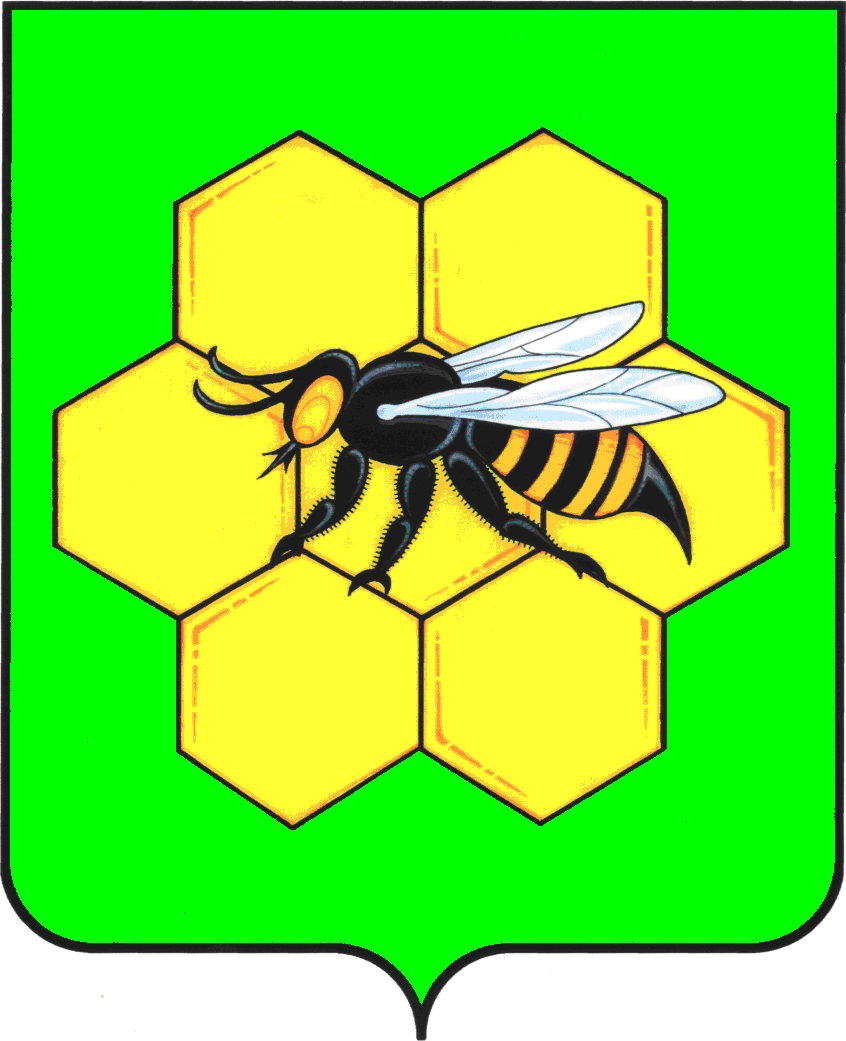 ПРОЕКТАДМИНИСТРАЦИЯМУНИЦИПАЛЬНОГО РАЙОНА ПЕСТРАВСКИЙСАМАРСКОЙ ОБЛАСТИПОСТАНОВЛЕНИЕот__________________№_________Об утверждении Порядка принятия решений о заключении соглашений о муниципально-частном партнёрстве и концессионных соглашений от имени муниципального района Пестравский Самарской области на срок, превышающий срок действия утвержденных лимитов бюджетных обязательствВ соответствии со статьёй 78 Бюджетного кодекса Российской Федерации, Федеральным законом от 21.07.2005 № 115-ФЗ «О концессионных соглашениях», Федеральным законом от 13.07.2015 № 224-ФЗ «О государственно-частном партнёрстве, муниципально-частном партнёрстве в Российской Федерации и внесении изменений в отдельные законодательные акты Российской Федерации», в целях реализации инвестиционных проектов, осуществляемых в рамках концессионных соглашений, соглашений о муниципально-частном партнёрстве, руководствуясь ст. 41, 43 Устава муниципального района Пестравский Самарской области, администрация муниципального района Пестравский Самарской области ПОСТАНОВЛЯЕТ:1. Утвердить прилагаемый Порядок принятия решений о заключении соглашений о муниципально-частном партнёрстве и концессионных соглашений от имени муниципального района Пестравский Самарской области на срок, превышающий срок действия утверждённых лимитов бюджетных обязательств.2. Опубликовать настоящее постановление в районной газете «Степь» и разместить на официальном сайте администрации муниципального района Пестравский в информационно-коммуникационной сети Интернет.3. Контроль за исполнением настоящего постановления возложить на заместителя Главы муниципального района Пестравский по экономике, инвестициям и потребительскому рынку (Смирнова С.В.).Глава муниципальногорайона Пестравский                                                                       С.В. ЕрмоловКоновалова О.Н. 22478Приложениек постановлению администрации муниципального района Пестравский от ___________ № __________Порядокпринятия решений о заключении соглашенийо муниципально-частном партнёрстве и концессионныхсоглашений от имени муниципального района Пестравский Самарской области на срок, превышающий срок действия утвержденных лимитов бюджетных обязательств1. Настоящий Порядок определяет правила принятия решений о заключении соглашений о муниципально-частном партнёрстве, публичным партнёром в которых является муниципальный район Пестравский Самарской области, заключаемых в соответствии с законодательством Российской Федерации о государственно-частном партнёрстве, муниципально-частном партнёрстве, и концессионных соглашений, концедентом по которым выступает муниципальный район Пестравский Самарской области, заключаемых в соответствии с законодательством Российской Федерации о концессионных соглашениях, на срок, превышающий в случаях, установленных Бюджетным кодексом Российской Федерации, срок действия утверждённых лимитов бюджетных обязательств.2. Решение о реализации проекта муниципально-частного партнёрства, публичным партнёром в котором является муниципальный район Пестравский Самарской области на срок, превышающий срок действия утверждённых лимитов бюджетных обязательств (далее - проект муниципально-частного партнерства), принимается администрацией муниципального района Пестравский Самарской области в отношении технологически связанного между собой недвижимого имущества или недвижимого имущества и движимого имущества (далее - объект соглашения о муниципально-частном партнёрстве).Перечень объектов соглашения о муниципально-частном партнёрстве, в отношении которых может быть заключено соглашение о муниципально-частном партнёрстве, определяется в соответствии со статьёй 7 Федерального закона от 13 июля 2015 года № 224-ФЗ «О государственно-частном партнёрстве, муниципально-частном партнёрстве в Российской Федерации и внесении изменений в отдельные законодательные акты Российской Федерации».Решение о заключении от имени муниципального района Пестравский Самарской области концессионного соглашения на срок, превышающий срок действия утверждённых лимитов бюджетных обязательств (далее соответственно - заключение концессионного соглашения, концессионное соглашение), принимается администрацией муниципального района Пестравский Самарской области в отношении имущества (недвижимого имущества или недвижимого имущества и движимого имущества, технологически связанных между собой и предназначенных для осуществления деятельности, предусмотренной концессионным соглашением) (далее - объект концессионного соглашения), право собственности на которое принадлежит или будет принадлежать муниципальному району Пестравский Самарской области.Перечень объектов концессионного соглашения, в отношении которых может быть заключено концессионное соглашение, определяется в соответствии со статьёй 4 Федерального закона от 21 июля 2005 года № 115-ФЗ «О концессионных соглашениях».3. Соглашения о муниципально-частном партнёрстве, публичным партнёром в которых является муниципальный район Пестравский Самарской области, концессионные соглашения, концедентом по которым является муниципальный район Пестравский Самарской области, могут быть заключены на срок, превышающий срок действия утверждённых получателю средств бюджета муниципального района Пестравский Самарской области лимитов бюджетных обязательств, на основании решений администрации муниципального района Пестравский о реализации проектов муниципально-частного партнёрства, принимаемых в соответствии с законодательством Российской Федерации о государственно-частном партнёрстве, муниципально-частном партнёрстве, заключении концессионных соглашений, принимаемых в соответствии с законодательством Российской Федерации о концессионных соглашениях, в рамках реализуемых муниципальных программ на срок и в пределах средств, предусмотренных соответствующими муниципальными программами.4. В случае если предполагаемый срок действия соглашения о муниципально-частном партнёрстве, концессионного соглашения, заключаемых в рамках муниципальных программ, превышает срок реализации указанных муниципальных программ, такое соглашение о муниципально-частном партнёрстве, концессионное соглашение может быть заключено на основании решения администрации муниципального района Пестравский Самарской области о реализации проекта муниципально-частного партнёрства, принимаемого в соответствии с законодательством Российской Федерации о государственно-частном партнёрстве, муниципально-частном партнёрстве, о заключении концессионного соглашения, принимаемого в соответствии с законодательством Российской Федерации о концессионных соглашениях.5. Концессионные соглашения, концедентом по которым выступает муниципальный район Пестравский Самарской области, могут заключаться на срок, превышающий срок действия утверждённых лимитов бюджетных обязательств, на основании решений администрации муниципального района Пестравский Самарской области о заключении концессионных соглашений, принимаемых в соответствии с законодательством Российской Федерации о концессионных соглашениях, в пределах средств, предусмотренных на соответствующие цели в муниципальных программах, предусматривающих осуществление бюджетных инвестиций в объекты капитального строительства муниципальной собственности муниципального района Пестравский Самарской области, в соответствии со статьёй 79 Бюджетного кодекса Российской Федерации.6. Предельный объём средств, предусмотренный на исполнение обязательств по соглашению о муниципально-частном партнёрстве, концессионному соглашению в текущем финансовом году и плановом периоде не может превышать объём бюджетных ассигнований, предусмотренных решением Собрания муниципального района Пестравский Самарской области о бюджете муниципального района Пестравский Самарской области на соответствующий финансовый год и на плановый период.7. Решение о реализации проекта муниципально-частного партнёрства должно соответствовать требованиям, установленным частью 3 статьи 10 Федерального закона от 13 июля 2015 года № 224-ФЗ «О государственно-частном партнёрстве, муниципально-частном партнёрстве в Российской Федерации и внесении изменений в отдельные законодательные акты Российской Федерации».8. Решение о заключении концессионного соглашения должно соответствовать требованиям, установленным частью 2 статьи 22 Федерального закона от 21 июля 2005 года № 115-ФЗ «О концессионных соглашениях».9. Решение администрации муниципального района Пестравский Самарской области о заключении соглашения о муниципально-частном партнёрстве, концессионного соглашения от имени муниципального района Пестравский Самарской области на срок, превышающий срок действия утверждённых лимитов бюджетных обязательств, принимается в форме постановления администрации муниципального района Пестравский Самарской области и подлежит обязательному согласованию с Финансовым управлением муниципального района Пестравский Самарской области и заместителем Главы муниципального района Пестравский по экономике, инвестициям и потребительскому рынку.10. Проект постановления администрации муниципального района Пестравский Самарской области, указанный в пункте 9 настоящего Порядка, согласованный с Финансовым управлением муниципального района Пестравский Самарской области и заместителем Главы муниципального района Пестравский по экономике, инвестициям и потребительскому рынку, направляется для дальнейшего согласования и подписания в порядке, установленном Инструкцией по делопроизводству в администрации муниципального района Пестравский Самарской области. 